I. План-схемы образовательной организации1. План-схема района расположения ОУ,пути движения транспортных средств и детей (учеников)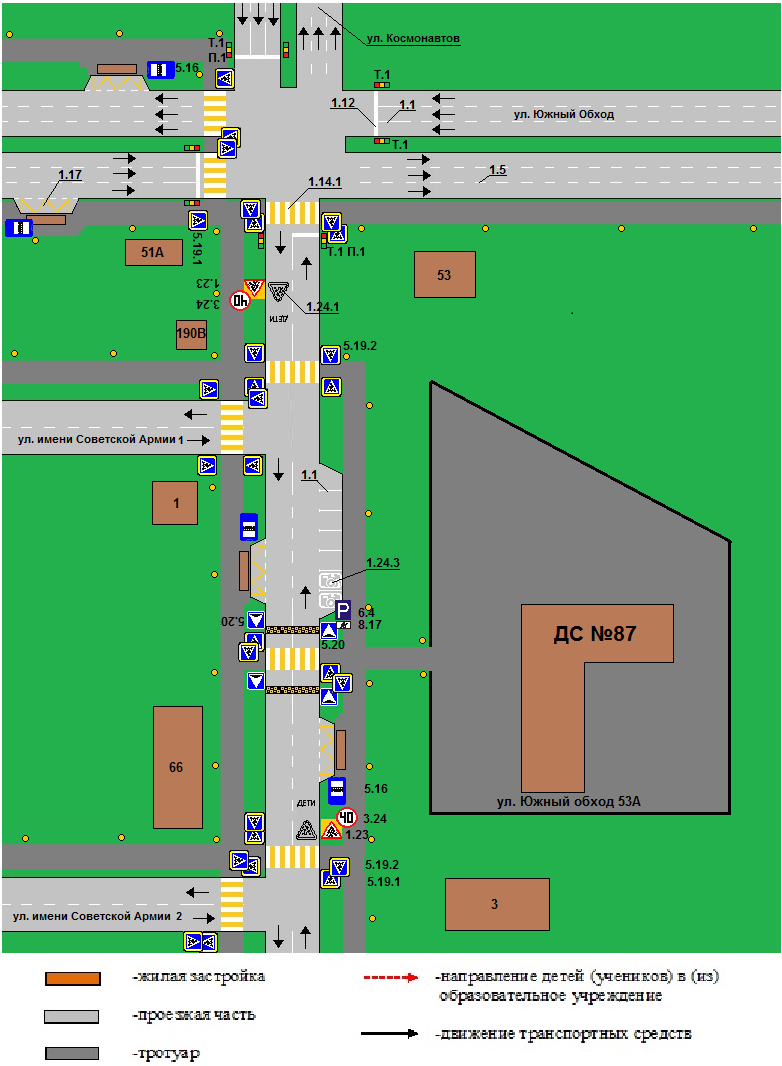 